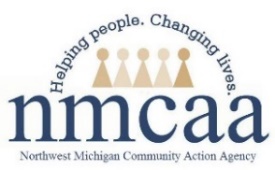 Child and Family Development Pre-Employment RequirementsCongratulations and welcome to Northwest Michigan Community Action Agency!Before NMCAA can continue the hiring process, there are several steps that must be completed.  Please refer to the requirements and instructions below.  Use this checklist to keep track of your progress.  Child Care Background Check (CCBC)You will be contacted by the Human Resources Administrative Assistant regarding this process.  You must complete and return the Consent and Disclosure forms ASAP. After completion of this step, the Human Resources Administrative Assistant will assist you with scheduling your fingerprinting appointment.CCBC appointment date:    Medical and TB ClearanceYou must have a signed medical clearance from a physician as well as a negative TB test.  Both must have been completed within one (1) year of hire. The necessary forms will be sent with your CCBC paperwork and should be returned to the Human Resource Administrative Assistant upon completion.Medical clearance date: TB test date:    COVID-19 Vaccination StatusAll persons employed with Head Start must be fully vaccinated or have an approved exemption on file. Please provide the appropriate documentation to your prospective supervisor.   Health and Safety Training: Course 1 and Course 2These are required trainings for all new employees; both courses must be completed. They are offered through the MiRegistry Statewide Training Calendar.Please refer to the instructions included in this packet for creating a MiRegistry account and for course registration.Health & Safety Course 1 completed: Health & Safety Course 2 completed:    Infant Safe Sleep for Childcare ProvidersThis is a required training for employees working with infants and toddlers. It is offered through the MiRegistry Statewide Training Calendar.Please refer to the instructions included in this packet regarding registration for this course.Infant Safe Sleep training completed: 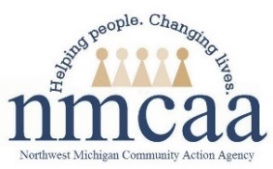 Child and Family Development Additional Hiring RequirementsUpon completion and submittal of the pre-employment requirements, you will be contacted by your supervisor to schedule a starting date of employment.Please gather the following documentation.  These may be submitted prior to your first day of employment.  Any documents not previously submitted must be provided to your supervisor on your first day of employment.   Completed health & safety training participation logs (included below)   Valid driver’s license or State ID   Current proof of auto insurance   I-9 documentation: SS card OR birth certificate OR current passport   Transcripts or credentials, as applicable   Voided check or letter from the bank (may upload in UKG ahead of time)	   Individual picture to be included on NMCAA’s HR Weebly siteRequired Trainings  APOT: Annual Pre-service Orientation Training	APOT is required of all new staff prior to working with children in the classroom.Your supervisor will schedule a day and time for APOT when determining your first day of employment.APOT scheduled with supervisor: *** Please bring any documents from the checklist above that were not previously submitted.  These must be provided to complete the hiring process. ***Additional Required TrainingsThe following are required trainings that must be completed by all staff.  Please work with your supervisor to develop a plan for completing these.   Active Supervision (Team Training or Overview for New Staff):    Pedestrian & Transportation Safety Training:    Safe Environment Checklist & Required Postings Training:    Grab & Go Binder/Safety and Emergency Preparedness Plan:    Child and Adult Care Food Program (CACFP):   CPR and First AidCPR and First Aid must be completed within 90 days of hire.If you have not taken this training prior, you will work with your supervisor to schedule a training.If you have current certification in CPR and First Aid, please submit a copy of your training records to your supervisor.Current CPR date: Current First Aid date: MiRegistry Pre-Employment Trainings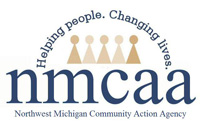 Prior to beginning employment, there are trainings that must be completed in order to complete the hiring process.  These trainings are offered through the MiRegistry Statewide Training Calendar.Before you can register for and complete these trainings, you must create an account in MiRegistry: Creating-a-MiRegistry-Account.pdfAfter you have created an account in MiRegistry, the following trainings must be completed:Health and Safety Training for Licensed Child Care Providers: Course 1 & Course 2ALL prospective employees must complete.Each course takes approximately four hours.Infant Safe Sleep for Child Care ProvidersONLY those working with infants and toddlers must complete.This course takes one hour to complete.Health and Safety Training for Licensed Child Care Providers: Course 1 and Course 2To register for these courses, go to https://www.miregistry.org/individuals/.There is a $5 fee for each course. Save your payment confirmation for reimbursement.Scroll all the way down near the bottom and stop at the Individuals FAQ section.On the right of the screen, click on How can I register for the online Health and Safety Training for Licensed Providers?From here you may select Course 1 or Course 2.Select Course 1 and follow the prompts to register online.Complete Course 1. Be sure to complete all modules.Then go back to https://www.miregistry.org/individuals/ and repeat steps 2 and 3 and select Course 2. Follow the prompts to register for and complete Course 2. Be sure to complete all modules.Complete the attached professional development participation log entitled Health and Safety Training for Licensed Child Care Providers: Course 1 and Course 2.Infant Safe Sleep for Child Care ProvidersGo to www.miregistry.org and log into your account.From the black tabs along the left-hand side, click on “Search Training Events.”In the “Course Title” box type Infant Safe Sleep for Child Care Providers. MiRegistry is the sponsor and primary trainer of this course.Click on “Register” and follow the prompts to sign up for the course.Complete the course. Be sure to complete the course to the very end.Complete the attached professional development participation log entitled Infant Safe Sleep for Child Care Providers.Final StepsAfter you have completed Health and Safety Training for Licensed Child Care Providers: Courses 1 & 2 and/or Infant Safe Sleep for Child Care Providers, return to your profile page in MiRegistry to access and print your learning record.From your profile page, click on the Reports tab.Click on Licensing Learning Record.Ensure that the required courses are reflected on the learning record.Print this page. If you are unable to print, you can save your learning record to your computer and email it as a PDF file to your supervisor.Submit the following to your supervisor:A log of how many hours it took to complete all courses.Confirmation of payment for course registration.The attached professional development participation log(s); please be sure to fill in the date(s) and your personal information.This is a fillable form and may be completed electronically.A copy of your MiRegistry learning record.SUCCESS! You have completed the MiRegistry pre-employment trainings!Reference: HSPPS 1302.47(4)(5), HSPPS 1302.92(b)(2); Licensing R 400.8131(2)(3)(4)(5)P:\Head Start Files\ADMIN\Procedure Manual\Professional Development\MiRegistry Pre-Employment Trainings5/22PROFESSIONAL DEVELOPMENT PARTICIPATION LOG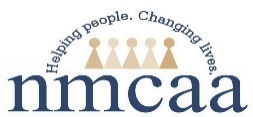 Training Level Descriptors:Cluster: Similar roles from different geographic areas (COPs)		Local: Community-based (GSQ Resource Center)Formal: College classes, technical school, etc. (CDA classes)		National: Nationwide (NAEYC, NHSA)Interagency: Different roles w/in the same organization 		Regional: Region-based (HS Region V)                       (PD offered to all staff regardless of dept.)		State: State-level (MiAEYC, MiRegistry)Distribution: Original to Kristin Ruckle (kruckle@nmcaa.net); Copy to Supervisor          8/22PROFESSIONAL DEVELOPMENT PARTICIPATION LOGTraining Level Descriptors:Cluster: Similar roles from different geographic areas (COPs)		Local: Community-based (GSQ Resource Center)Formal: College classes, technical school, etc. (CDA classes)		National: Nationwide (NAEYC, NHSA)Interagency: Different roles w/in the same organization 		Regional: Region-based (HS Region V)                       (PD offered to all staff regardless of dept.)		State: State-level (MiAEYC, MiRegistry)Distribution: Original to Kristin Ruckle (kruckle@nmcaa.net); Copy to Supervisor          8/22Entire packet location:P:\Agency\Human Resources\Supervisors Manual\Tab 1-Hiring\CFD\Child & Family Development Pre-Employment Requirements5/22Training Name:  Training Name:  Training Name:  Date:   (course 1)Date:   (course 2)Training Hours:   Service Area Addressed: Service Area Addressed: Format:   Training Level:   Training Level:   Credit Type:   Location Type:   Location Type:   Location Note:  Training Notes:  Training Notes:  Training Notes:  Staff Name(s)CenterPositionEmailTraining Name:  Training Name:  Date:  Training Hours:   Service Area Addressed: Format:   Training Level:   Credit Type:   Location Type:   Location Note:  Training Notes:  Training Notes:  Staff Name(s)CenterPositionEmail